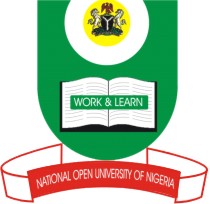 NATIONAL OPEN UNIVERSITY OF NIGERIA14/16 AHMADU BELLO WAY, VICTORIA ISLAND, LAGOSSCHOOL OF SCIENCE AND TECHNOLOGYJUNE/JULY EXAMINATIONCOURSE CODE: CIT843COURSE TITLE: DATABASE MANAGEMENT SYSTEMSTIME ALLOWED:2 HoursINSTRUCTION: Answer Any Four Questions1a.	What is Data Modeling?							6 marks  b.  	Why is Data Modeling important?						5 ½  marks	List three characteristics of a good data model.				6 marks2a.	Write appropriate SQL statement for each of the following:To create a PRIMARY KEY constraint on the "P_Id" column when the table is already created.						4 ½  marksTo create a FOREIGN KEY on the "P_Id" column when the "Orders" table is created.						4 ½  marksTo select only the persons with the first name equal to "Tove" AND  the Last name equal to "Syendson"		4 ½ marksTo select the persons with a last name equal to "Hansen" or "Pettersen" from the Persons table					4 marks3a.	Explain what is meant by DDBMS.						5 marksb.	List the four main dimensions on which DDBMS are classified.		8 marks c.	What is database security?							4 ½ marks4a.	Outline the basic steps in designing a database application.		10 marks b.	State how to ensure database security at design level.			7 ½ marks5a.	Write SQL statement that grants authorization to database users shown in the table below;							12 marks b.	Write SQL statement that revokes authorization granted to Mr. Sola	5 ½ marks6.	Explain the following E-R Modeling Constructs with an example each: Entity 						4 ½  marksRelationship					4 ½ marksAttributes 					4 ½ marks Identifiers					4 marksSubject Object Action Constraint RasheedEmployee Read None RasheedEmployee Insert None RasheedEmployee Modify None RasheedEmployee Delete None BolaEmployee Read Salary < 50,000 SolaPurchaseOrderInsert Total < 1,000 SolaPurchaseOrderModify Total < 1,000 ChidiEmployee Read None 